Instruktion	Toast	Ödsmåls IK	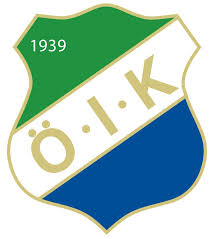 UppstartSätt i strömkontaktenVrid termostatvredet till max (2:a markeringen)- När lampan slocknar är järnet varmt nogVrid termostatvredet till 1:a markeringenSmörj järnet vid behov med flytande smörLägg i toast (helst tinad i mikron)- tinad toast tar ca 1 min (otinad toast kan snabbt bli bränd!)StängningVrid ner vredet Torka av järnet när det har svalnatDra ur strömkontakten